НАКАЗ12.05.2020  				               					     	№ 31Про організацію обліку дітейшкільного віку та учнівНа виконання законів України «Про освіту», «Про повну загальну середню освіту», «Про місцеве самоврядування в Україні», «Про Національну поліцію», «Про органи і служби у справах дітей та спеціальні установи для дітей», «Про захист персональних даних», постанов Кабінету Міністрів України від 13.09.2017 № 684 «Про затвердження Порядку ведення обліку дітей дошкільного, шкільного віку та учнів», від 30.08.2007 № 1068 «Про затвердження типових положень про службу у справах дітей», наказів Міністерства освіти і науки України від 16.04.2018 № 367 «Про затвердження Порядку зарахування, відрахування та переведення учнів до державних та комунальних закладів освіти для здобуття повної загальної середньої освіти», зареєстрованого в Міністерстві юстиції України 05.05.2018 
за № 564/32016, та від 27.08.2018  № 938 «Про затвердження форми звітності про кількість дітей шкільного віку та інструкції щодо її заповнення», зареєстрованого в Міністерстві юстиції України 03.09.2018 за № 998/32450, наказу Департаменту освіти Харківської міської ради від 19.03.2020 №59 «Про організацію обліку дітей шкільного віку та учнів», наказу Управління освіти адміністрації Основ’янського району Харківської міської ради від 08.05.2020 №104 «Про організацію обліку дітей шкільного віку та учнів », керуючись рішенням виконавчого комітету Харківської міської ради  від 12.06.2019 № 430 «Про організацію обліку дітей дошкільного, шкільного віку та учнів», з метою організації якісного обліку дітей шкільного віку та учнів закладу загальної середньої освіти НАКАЗУЮ:1. Савченко С.А., заступнику директора з навчально-виховної роботи:1.1. Забезпечити дотримання вимог законодавства України в частині обліку учнів, їх зарахування, відрахування та переведення до інших закладів освіти, обліку відвідування учнями школи.Постійно1.2.  Тримати під контролем якість та своєчасність занесення даних до               програми «КУРС: «Школа».Постійно2. Контроль за виконанням даного  наказу залишаю за собою. Директор школи                                                                       І.А.КолісникЗ наказом ознайомлені :Савченко С.А.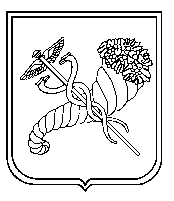 тел. (057) 725-13-62, 725-13-63  e-mail:kh.znz-120@ukr.net  Код ЄДРПОУ 24343242тел. (057) 725-13-62, 725-13-63  e-mail:kh.znz-120@ukr.net  Код ЄДРПОУ 24343242тел. (057) 725-13-62, 725-13-63  e-mail:kh.znz-120@ukr.net  Код ЄДРПОУ 24343242